Friends of Quiz Bowl Invitational 2019January 19Hosted by Russellville High School	Where: Russellville High School
		    2203 S. Knoxville Ave.		    Russellville, AR  72802	Registration: $75 per team or $70 with buzzers			     Deadline to register is December 7, 2018When:  8:30 a.m. Registration          9:00 am coaches meeting    9:30 a.m. games beginTraditional style play with 3 preliminary games before lunch, then single elimination games after lunch.  Trophies will be awarded to top 4 teams in each Division.*note: no more than 2 teams per school per level.Friends of Quiz Bowl Invitational Registration Form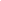 School: _________________________          
# Of Teams:  	  Middle (7th/8th):  ________	    Jr. High 1A-4A  ________		Jr. High 5A-7A ________	    Sr. High 1A-4A  ________		Sr. High 5A-7A ________Coach:_________________________ contact # ________________Coach’s email:______________________Fee:        $75.00 per team  _______	 
Buzzers     	          (-$5)    _______			Total:                  		  _______			Registration Deadline Friday, December 7, 2018.  For questions, contact Johnny Barham at johnny.barham@russellvilleschools.net.Send checks (no purchase orders) to:Vickey Johnson164 Cates LaneBeebe, AR  72012 Please make checks payable to Friends of Quiz Bowl.
